КОНТРОЛЬНО-СЧЕТНЫЙ ОРГАН МУНИЦИПАЛЬНОГО ОБРАЗОВАНИЯ«КАРАКУЛИНСКИЙ РАЙОН»__________________________________________________________________________________________________________________427920, Удмуртская Республика, с.Каракулино, ул.Каманина, д.10 т.(34132) 3-11-07, ф.3-13-44 е-mail:karnet@udm.netЗаключениена проект Решения Совета депутатов муниципального образования «Быргындинское» «О бюджете муниципального образования «Быргындинское»  на 2019 год и на плановый период 2020 и 2021 годов»с. Каракулино                                                                                                                                             13.12.2018 года         Заключение контрольно–счетного органа муниципального образования «Каракулинский район» на проект Решения Совета депутатов муниципального образования «Быргындинское» «О бюджете муниципального образования «Быргындинское» на 2019 год и плановый период 2020 и 2021 годов (далее – проект бюджета) подготовлено в соответствии с требованиями Бюджетного кодекса Российской Федерации (далее – БК РФ), Положением о Контрольно-счетном органе муниципального образования «Каракулинский район», Соглашением от 28.12.2017 г. №123 о передаче контрольно-счетному органу муниципального образования «Каракулинский район» полномочий контрольно-счетного органа муниципального образования «Быргындинское» по осуществлению внешнего муниципального финансового контроля.       Экспертиза проведена 13.12.2018 г.Полномочия по составлению проекта бюджета муниципального образования «Быргындинское» переданы Администрацией муниципального образования «Быргындинское» Администрации муниципального образования «Каракулинский район» на основании заключенного соглашения от 28.12.2017 г. №102.      В соответствии со статьей 184.1 БК РФ в проекте бюджета установлены основные требования к структуре и содержанию проекта бюджета. Проект бюджета разработан на три года – на 2019 год и плановый период 2020 и 2021 годов.      В соответствии со ст. 28 Федерального закона № 131-ФЗ постановлением главы муниципального образования «Быргындинское» от 04.12.2018 года №34 проект бюджета вынесен на публичные слушания 19.12.2018 года.      В соответствии со ст. 36 БК РФ проект бюджета размещен в информационно-телекоммуникационной сети Интернет на официальном сайте муниципального образования «Каракулинский район», в разделе «муниципальное образование «Быргындинское».      Классификация доходов и расходов бюджета в проекте бюджета соответствует бюджетной классификации, утвержденной ст. 20, 21 БК РФ с использованием бюджетной классификации Российской Федерации, утвержденной приказом Минфина России от 01.07.2013г. №65н «Об утверждении Указаний о порядке применения бюджетной классификации Российской Федерации».Основные параметры проекта бюджета муниципального образования «Быргындинское» в 2019 году и на 2020-2021 годы представлены в таблице:(тыс. рублей)Динамика основных параметров проекта бюджета муниципального образования «Быргындинское» на 2019 год и плановый период 2020 и 2021 годов характеризуется увеличением общего объема доходов и расходов бюджета муниципального образования «Быргындинское» в сравнении с первоначально утвержденным бюджетом муниципального образования «Быргындинское» на 2018 год. В структуре доходов проекта бюджета муниципального образования «Быргындинское» на 2019 год наибольший удельный вес занимают безвозмездные поступления и составляют 77,6%, налоговые и неналоговые доходы составляют 22,4%. Проект бюджета муниципального образования «Быргындинское» на 2019 год и плановый период 2020-2021 годов планируется бездефицитный.Проектом бюджета муниципального образования «Быргындинское» налоговые доходы прогнозируются на 2019 год в сумме 407,0 тыс. рублей, что на 95,0 тыс. рублей или 30,4% больше первоначально утвержденных налоговых доходов бюджета муниципального образования «Быргындинское» на 2018 год.(тыс. рублей)В структуре налоговых доходов бюджета муниципального образования «Быргындинское» наибольший удельный вес занимает земельный налог.Поступление земельного налога в 2019 году планируется на 83,0 тыс. рублей больше по сравнению с первоначально утвержденным бюджетом на 2018 год.Безвозмездные поступления предусматриваются на 2019 год в сумме 1406,2 тыс. рублей, что на 60,5 тыс. рублей или 4,5% больше первоначально утвержденных безвозмездных поступлений 2018 года. (тыс. рублей)       Прогнозируемые безвозмездные поступления соответствуют бюджетным ассигнованиям, предусмотренные проектом Решения Совета депутатов муниципального образования «Каракулинский район» «О бюджете муниципального образования «Каракулинский район» на 2019 год и на плановый период 2020 и 2021 годов».        В структуре безвозмездных поступлений на 2019 год и на плановый период 2020 и 2021 годов на долю дотации бюджетам сельских поселений на выравнивание бюджетной обеспеченности  приходится 64,8%.3. Общий объем расходов проекта бюджета муниципального образования «Быргындинское» на 2019 год прогнозируется в сумме 1813,2 тыс. рублей, что больше первоначально утвержденных расходов бюджета поселения на 2018 год на 155,5 тыс. рублей или на 9,4%.(тыс. рублей)В структуре расходов на 2019 год основная доля приходится на общегосударственные вопросы – 56,6%.Общий объем бюджетных ассигнований, направленных на обеспечение публичных нормативных обязательств на 2019 год и плановый период 2020 и 2021 годов (Приложение 6 к проекту бюджета) предлагается утвердить в сумме по 24,0 тыс. рублей на соответствующий год. В перечень публичных нормативных обязательств включены расходные обязательства «Доплаты к пенсиям муниципальных служащих». За счет средств районного Фонда финансовой поддержки поселений на 2019 год в бюджет муниципального образования «Быргындинское» планируется распределение дотации на выравнивание бюджетной обеспеченности в размере 911,6 тыс. рублей. В соответствии со ст.184.1 БК РФ в проекте бюджета расходы на 2019 год и плановый период 2020 и 2021 годов распределены по главным распорядителям бюджетных средств, разделам, подразделам и целевым статьям, группам (группам и подгруппам) видов расходов классификации расходов бюджетов в ведомственной структуре расходов.          Согласно представленной ведомственной структуре расходов бюджета  на 2019 год и плановый период 2020 и 2021 годов предусмотрен 1 главный распорядитель средств бюджета – Администрация муниципального образования «Быргындинское».          В проекте решения о бюджете для осуществления полномочий Администрацией муниципального образования «Быргындинское» расходы по непрограммным направлениям деятельности предполагаются в размере 100% от общего объема расходов бюджета муниципального образования «Быргындинское».Анализ показал, что в целом проект Решения Совета депутатов муниципального образования «Быргындинское» «О бюджете муниципального образования «Быргындинское» на 2019 год и на плановый период 2020 и 2021 годов» содержит основные требования, установленные Бюджетным кодексом Российской Федерации. Председатель Контрольно-счетного органамуниципального образования «Каракулинский район»                                              Т.Н.Коновалова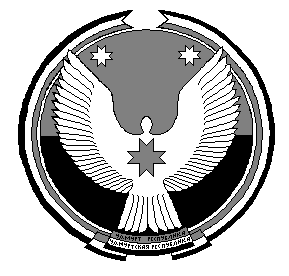 Показатель2018 год (решение от 20.12.2017г. №11/2-17) 2019 год (проект)2020 год (проект)2021 год (проект)Общий объем доходов в т.ч.1657,71813,21851,31884,8Налоговые и неналоговые доходы312,0407,0293,0297,0Безвозмездные поступления1345,71406,21558,31587,8Общий объем расходов,1657,71813,21851,31884,8Дефицит (-), профицит (+) бюджета 0000Наименование2018 год (решение от 20.12.2017г. №11/2-17) 2019 год (проект)2020 год (проект)2021 год (проект)Налог на доходы физических лиц72,060,064,067,0Налоги на совокупный доход8,027,014,014,0Налоги на имущество40,045,030,030,0Земельный налог192,0275,0185,0186,0ВСЕГО  312,0407,0293,0297,0Наименование2018 год (решение от 20.12.2017г. №11/2-17) Проект бюджета наПроект бюджета наПроект бюджета наНаименование2018 год (решение от 20.12.2017г. №11/2-17) 2019 год2020 год2021 годДотации бюджетам сельских поселений на выравнивание бюджетной обеспеченности856,8911,61060,51092,8Субвенции по расчету и предоставлению дотации бюджетам сельских поселений за счет средств бюджета Удмуртской Республики40,642,142,142,5Субвенции бюджетам сельских поселений на осуществление первичного воинского учета на территориях, где отсутствуют военные комиссариаты 73,388,391,588,3Межбюджетные трансферты, передаваемые бюджетам сельских поселений (на ремонт автомобильных дорог местного значения)375,0364,2364,2364,2ВСЕГО1345,71406,21558,31587,8Наименование2018 год (решение от 20.12.2017г. №11/2-17) Проект бюджета наПроект бюджета наПроект бюджета наПроект бюджета наНаименование2018 год (решение от 20.12.2017г. №11/2-17) 2019 год2019 год2020 год2021 годНаименование2018 год (решение от 20.12.2017г. №11/2-17) СуммаУдельный вес, %СуммаСуммаРасходы:1657,71813,21001851,31884,8Общегосударственные вопросы951,11027,156,61027,11027,1Национальная оборона(мобилизационная и вневойсковая подготовка)73,388,34,991,588,3Национальная безопасность и правоохранительная деятельность (обеспечение пожарной безопасности)176,2200,511,1200,5200,5Национальная экономика(дорожное хозяйство, дорожные фонды)375,0364,220,1364,2364,2Жилищно-коммунальное хозяйство(благоустройство)58,1109,16,0109,1109,0Социальная политика(пенсионное обеспечение)24,024,01,324,024,0Условно-утвержденные расходы00034,971,7